Урок 1-2. Металлы, физические и химические свойства.Изучение темы: https://resh.edu.ru/subject/lesson/5814/main/151240/Тренировочные задания: https://resh.edu.ru/subject/lesson/5814/train/151246/Записать в тетради уравнения реакций взаимодействия :а) кальция с серой;б) натрия с азотом;в) магния с хлором;г) железа с кислородом.Составить к данным реакциям электронный баланс.Написать уравнения реакций металлов ( кальция, алюминия, железа) с разбавленной серной, соляной кислотами, концентрированной азотной кислотой и составить электронный баланс к ним.Домашнее задание:изучить параграф 20, выполнить в тетради упр. 5, стр.173.Урок 3. Свойства металлов побочных подгрупп и их применение.Изучение темы: https://resh.edu.ru/subject/lesson/3534/main/151269/ТЕОРЕТИЧЕСКИЙ МАТЕРИАЛ ДЛЯ САМОСТОЯТЕЛЬНОГО ИЗУЧЕНИЯЗаписать в тетради основные реакции для меди и цинка.МедьЭлектронная конфигурацияМедь является металлом, расположенным в I группе побочной подгруппе и имеет следующую электронную конфигурацию: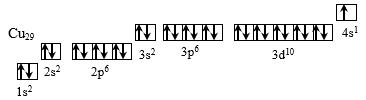 1s2Электронная конфигурация атома медиМы видим, что у меди наблюдается проскок электрона – отступление от общей для большинства элементов последовательности заполнения электронных оболочек. По принципу наименьшей энергии электронные орбитали должны заполняться в следующем порядке:1s → 2s → 2p → 3s → 3p → 4s → 3d …Но для некоторых атомов энергетически более выгодно иметь наполовину (5 электронов, дальше увидим у хрома) или полностью заполненную (10 электронов, как у меди) 3d-орбиталь.Медь имеет две валентности: 1 и 2 и проявляет степени окисления +1 и +2.Физические свойстваМедь обладает следующими физическими свойствамиОсновные физические свойства медиНахождение в природеВ природе медь встречается в самородном виде, а также в составе некоторых минералов:медный блеск, Cu2S;куприт, Cu2O;медный колчедан, CuFeS;малахит, (CuOH)2CO3.Способы получения медиОсновными способами получения меди являются:Восстановление коксом и оксидом углерода (II). Таким образом получают медь из куприта:Cu2O + С = 2Сu + COCu2O + CO = 2Cu + CO2Обжиг в специальных печах до оксидов. Данный способ подходит для сульфидных и карбонатных руд.Электролиз. Единственный из перечисленных способов, который позволяет получить медь без примесей.Химические свойстваПри комнатной температуре медь не вступает в реакции с большинством соединений. При повышенной температуре ее реакционная способность резко возрастает.Реакции с простыми веществами:2Cu + O2 = 2CuO2Cu + Cl2 = 2CuCl2Cu + S = CuSРеакции со сложными веществами:Cu + 2H2SO4(конц) = CuSO4 + SO2↑ +2H2OCu + 4HNO3(конц) = Cu(NO3)2 + 2NO2↑ + 2H2O3Cu + 8HNO3(разб) = 3Cu(NO3)2 + 2NO↑ + 4H2OПрименениеШирокое применение находит как сама медь, так и её соединения. В чистом виде она используется для производства проводов, кабелей, теплообменных аппаратов, а также входит в состав многих сплавов.Соединения меди, например, медный купорос CuSO4∙5H2O используется для защиты растений, а гидроксид меди является качественным реагентом для определения альдегидной группы у органических соединений, а также наличия глицерина (дает голубое окрашивание раствора).ЦинкЭлектронная конфигурацияЦинк является металлом, расположенным в II группе побочной подгруппе, и имеет следующую электронную конфигурацию: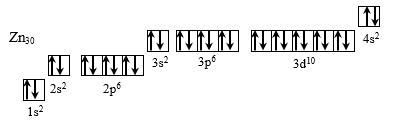 Электронная конфигурация атома цинкаВ связи с тем, что 4s-орбиталь заполнена, цинк может находиться в единственной степени окисления, равной +2.Физические свойстваЦинк обладает следующими физическими свойствамиОсновные физические свойства цинкаНахождение в природеВ природе цинк встречается только в связанном состоянии, а именно в цинковом шпате ZnCO3 и цинковой обманке ZnS. Свое название цинковая обманка получила за то, что его сложно идентифицировать, поскольку он может выглядеть совершенно по-разному: быть различного цвета и структуры в зависимости от посторонних примесей.Способы получения цинкаЧистый цинк получают обжигом с последующим восстановлением:ZnS + O2 = ZnO + SO2↑ZnO + C = Zn + CO↑Химические свойстваЦинк является довольно устойчивым металлом, поскольку на воздухе покрывается оксидной пленкой, и в дополнение практически не взаимодействует с водой при нормальных условиях. Но так же, как и медь, становится более активным при повышении температуры.Реакции с простыми веществами:2Zn + O2 = 2ZnO2Zn + Cl2 = 2ZnCl2Zn + S = ZnSРеакции со сложными веществами:Zn + 2NaOH(крист) = NaZnO2 + H2↑Zn + 2NaOH + 2H2O = Na2[Zn(OH)4] + H2↑Zn + 2HCl = ZnCl2 + H2↑ПрименениеЦинк является коррозионно-устойчивым металлом, поэтому он нашёл применение в производстве защитных покрытий металлов, гальванических элементов, а также как компонент сплавов.Материал для ознакомительного изучения.ТитанЭлектронная конфигурацияТитан является элементом IV группы побочной подгруппы и имеет следующее электронное строение: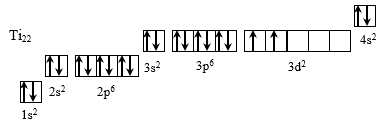 Электронная конфигурация атома титанаДанная конфигурация позволяет атому титана проявлять две степени окисления: +2 и +4.Физические свойстваТитан обладает следующими физическими свойствами:Основные физические свойства титанаНахождение в природеВ природе титан можно найти в составе таких минералов, как:титаномагнетит, FeTiO3∙Fe3O4;ильменит, FeTiO3;рутил, TiO2.Способы получения титанаВ связи с тем, что в природе не существует титановых руд, человеку приходится извлекать его путём хлорирования рудных концентратов с их последующим восстановлением с помощью магния или натрия.TiCl4 + 2Mg = Ti + 2MgCl2Для удаления примесей магния и его соли полученную смесь продуктов нагревают под вакуумом.Химические свойстваТитан является очень активным металлом, но его оксидная пленка не даёт ему взаимодействовать при нормальных условиях ни с морской водой, ни даже с «царской водкой». Поэтому все реакции протекают при повышенных температурах.Реакции с простыми веществами:Ti + 2Cl2 = TiCl4Ti + O2 = TiO2Азотная кислота действует на титан только в форме порошка, в то время как разбавленная серная кислота реагирует с металлом:2Ti + 3H2SO4 = Ti2(SO4)3 + 3H2↑ПрименениеТитан и его сплавы отличает не только коррозионная стойкость, но и лёгкость, прочность. В связи с этим он активно используется при построении космических ракет, самолётов, подлодок и морских судов. Титан не взаимодействует с тканями организмов, из-за чего используется в хирургии.ХромЭлектронная конфигурацияХром находится в IV группе побочной подгруппе и имеет следующее электронное строение: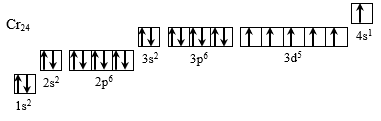 Электронная конфигурация атома хромаТак как для атома хрома энергетически более выгодно иметь наполовину заполненную 3d-орбиталь, у него, как и у меди, наблюдается проскок электрона, что позволяет ему находиться в степенях окисления от +1 до +6, но наиболее устойчивыми являются +2, +3, +6.Физические свойстваХром обладает следующими физическими свойствами:Основные физические свойства хромаНахождение в природеВ природе большая часть хрома заключена в составе хромистого железняка Fe(CrO2)2. Иногда может встречаться в виде оксида хрома (III) и других соединениях.Способы получения хромаИз хромистого железняка путем восстановлением углем при высоких температурах получают смесь железа и хрома – феррохром:FeO + Cr2O3 + 3C = Fe + 2Cr + 3CO↑Для получения чистого хрома проводят восстановление оксида хрома (III) алюминием:Cr2O3 + 2Al = 2Cr + Al2O3Химические свойстваКак и все вышеописанные металлы, хром покрыт оксидной плёнкой, которую трудно растворить даже сильными кислотами. Благодаря ней он обладает высокой стойкости к коррозии, поэтому начинает реагировать с разбавленными растворами кислот лишь спустя время. Концентрированные кислоты, такие как HNO3 и H2SO4, пассивируют оксидную пленку (укрепляют ее).ПрименениеБлагодаря своей коррозионной стойкости, хром используют в качестве защитных покрытий (хромируют поверхности металлов и сплавов). Также используется для создания легированных сталей, речь о которых пойдет в следующем уроке.ЖелезоЖелезо – металл, с которым мы чаще всего сталкиваемся в нашей жизни, поэтому переоценить его значимость для человека невозможно. Он является самым распространенным после алюминия и составляет 5% земной коры. Теперь перейдем к рассмотрению его строения и свойств.Электронная конфигурацияЖелезо находится в VII группе Б-подгруппе и имеет такое электронное строение, которое позволяет ему находиться в двух степенях окисления: +2 и +3. Конечно, в теории железо может выступать в качестве шестивалентного металла, но из-за пространственных затруднений ему не удается образовать такое количество связей. Поэтому такое состояние является неустойчивым для данного металла.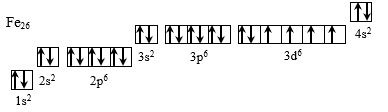 Электронная конфигурация атома железаФизические свойстваЖелезо обладает следующими физическими свойствами:Основные физические свойства железаНахождение в природе Встречается железо в виде различных соединений: оксидов, сульфидов, силикатов. В свободном виде железо находят в метеоритах, изредка встречается самородное железо (феррит) в земной коре как продукт застывания магмы.Способы получения железаСуществует множество способов получения железа, и отличаются они друг от друга степенью его чистоты и требуемым типом конечного продукта.Восстановлением из оксидов (железо пирофорное).Электролизом водных растворов его солей (железо электролитическое).Разложением пентакарбонила железа Fe(CO)5 при нагревании до t 250°С.Методом зонной плавки (получение особо чистого железа).Технически чистое железо (около 0,16% примесей углерода, кремния, марганца, фосфора, серы и др.) выплавляют, окисляя компоненты чугуна в мартеновских сталеплавильных печах и в кислородных конверторах.Сварочное или кирпичное железо получают, окисляя примеси малоуглеродистой стали железным шлаком или путём восстановления руд твёрдым углеродом.Химические свойстваПод воздействием высоких температур железо взаимодействует с простыми веществами:2Fe + 3O2 = Fe2O3 ∙FeOВ ходе данной реакции происходит получение смеси оксидов, которую иногда записывают в виде общей формулы Fe3O4.2Fe + 3Cl2 = 2FeCl3Fe + S = FeSВзаимодействует с разбавленными кислотами, причем с соляной кислотой происходит образование соли только двухвалентного железа:Fe + 2HCl(разб) = FeCl2 + H2↑При комнатной температуре железо пассивируется концентрированными кислотами, но при высоких температурах вступает в реакцию окисления:2Fe + 6H2SO4(конц) = Fe2(SO4)3 + 3SO2 + 6H2OВступает в реакцию обмена с солями, образованными катионами более слабых металлов:Fe + CuSO4 = FeSO4 + Cu↓ПрименениеПро области применения железа можно говорить достаточно долго, поэтому выделим основные направления:В связи с его способностью быстро намагничиваться, его используют в трансформаторах и электромоторах.Основная масса железа расходуется на производство различных сплавов, таких как чугун и сталь.Тренировочные задания: https://resh.edu.ru/subject/lesson/3534/train/151273/Домашнее задание: выучить материал о меди и цинке.Урок 4. Коррозия металлов и её предупреждениеИзучение темы: https://resh.edu.ru/subject/lesson/3479/main/151190/Тренировочные задания: https://resh.edu.ru/subject/lesson/3479/train/151196/Записать в тетради способы защиты от коррозии: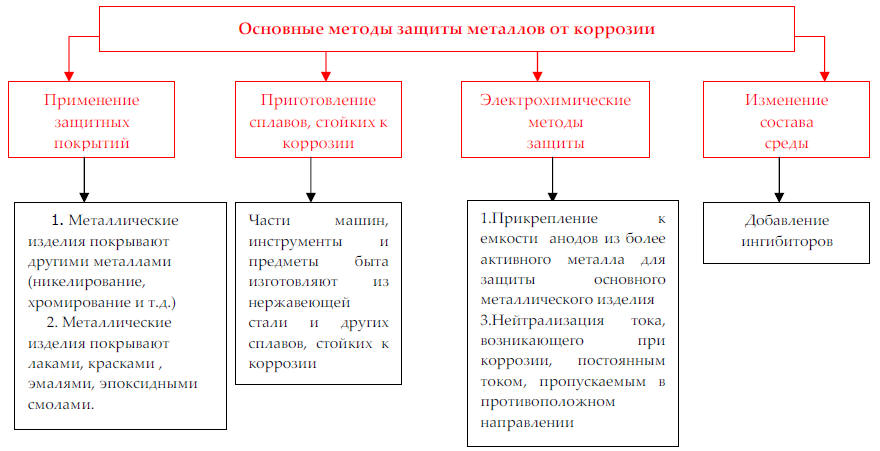 Домашнее задание: изучить стр.170-173, выполнить в тетради  упр.6-8 стр.174.СвойствоЗначениеЦветСветло-розовыйСтруктураТягучая, вязкая, легко прокатываетсяТемпература плавления, °С1083СвойствоЗначениеЦветГолубовато-серебристыйСтруктураХрупокТемпература плавления, °С419,5СвойствоЗначениеЦветСеребристо-белыйСтруктураВысокая прочность и взякостьТемпература плавления, °С1665СвойствоЗначениеЦветСеребристо-белый с металлическим блескомСтруктураТвердыйТемпература плавления, °С1890СвойствоЗначениеЦветСеребристо-белыйСтруктураМягкий, пластичныйТемпература плавления, °С1539